EDITAL nº 23/2013/PRG/UFLAEDITAL PARA O PROGRAMA DE BOLSA INSTITUCIONAL DE ENSINO E APRENDIZAGEM – SUBMODALIDADE APRENDIZAGEM - PROAT A Pró-Reitoria de Graduação da Universidade Federal de Lavras torna público este edital e convida os docentes, técnico-administrativos e discentes desta instituição a apresentarem propostas para participar do Programa Bolsa Institucional de Ensino e Aprendizagem – UFLA, na submodalidade APRENDIZAGEM  em conformidade com o que estabelece este edital e a Resolução CUNI Nº 019, de 16 de maio de 2013OBJETIVOConceder bolsas a estudantes de graduação com os seguintes objetivos:A submodalidade Aprendizagem foi criada objetivando dar oportunidade para que estudantes de cursos de Graduação da UFLA desenvolvam atividades visando ao seu desenvolvimento e aprendizado técnico em sua área de formação. Este programa vem com uma proposta diferenciada na formação do estudante, investindo na preparação e capacitação do futuro profissional. As atividades deverão ser realizadas sob a supervisão de servidores docentes e/ou técnicos portadores de diploma de nível superior em diferentes setores da universidade. Para cada setor serão definidos os cursos que apresentem perfil acadêmico para o apoio às atividades relacionadas ao aprendizado técnico dos bolsistas.DAS INSCRIÇÕES E CRONOGRAMAAs inscrições serão feitas na PRG, das 8 horas às 21 horas, conforme datas estabelecidas no cronograma abaixo:DOS REQUISITOS E DAS OBRIGAÇÕESDO ORIENTADORSer docente ou técnico administrativo portador de diploma de nível superior, com vínculo formal com a UFLA;Ter experiência e exercer atividade na área na qual a bolsa está sendo solicitada;Assumir compromisso formal pela orientação do bolsista a fim de que o plano de trabalho proposto seja cumprido;Assegurar condições e acesso às instalações necessárias à realização do trabalho;Incluir o nome do bolsista nas publicações e nos trabalhos apresentados em congressos e seminários, cujos resultados tiveram a sua participação efetiva;Manter vínculo comprovado com a instituição durante todo o período de vigência da bolsa;DO BOLSISTAEstar matriculado em curso de graduação presencial da UFLA;Dedicar ao programa 12 horas semanais de atividades, cumprindo o plano de trabalho estabelecido por seu orientador;Ter currículo Lattes/CNPq atualizado (http://www.cnpq.br);Apresentar, ao término da bolsa, o Relatório Técnico de Atividades e os resultados em termos de processos, ferramentas, procedimentos e/ou produtos, em conformidade com o projeto;Participar de evento técnico-científico na UFLA, no ano de vigência da bolsa, por meio da apresentação dos resultados pertinentes, na forma definida pela coordenação do evento. Mencionar a condição de bolsista do Programa Institucional de Bolsas da UFLA nas publicações e trabalhos dos quais participar.DAS VAGASO número e a distribuição de vagas será de acordo com a tabela abaixo:DA VIGÊNCIAAs bolsas têm vigência de 1º de julho de 2013 a 30 de junho de 2014.DAS VEDAÇÕESAO ORIENTADOR Estar afastado de suas atividades nesta instituição no momento da submissão da proposta;Ser professor substituto/temporário;Repassar a outro a orientação de seu bolsista, exceto em casos de afastamentos previstos em legislação;Substituir o candidato após o encerramento das inscrições e durante os primeiros três meses contados a partir da implementação da bolsa, exceto em casos comprovados de conclusão do curso de graduação;Substituir, a qualquer tempo durante a vigência da bolsa, bolsistas em situação de vulnerabilidade socioeconômica. Contudo, o orientador pode a qualquer momento cancelar sua proposta, mediante justificativa.Permitir ao bolsista afastamentos que sejam incompatíveis com o desenvolvimento das atividades previstas no plano de trabalho.AOS BOLSISTASAcumular bolsas e estabelecer vínculo empregatício de qualquer natureza;Havendo o descumprimento do item anterior, a bolsa retorna à PRG.A bolsa destina-se exclusivamente ao estudante bolsista, sendo vedado o repasse parcial ou integral do recurso para o pagamento de outras despesas do projeto.DA INSCRIÇÃO E DA SUBMISSÃO DA PROPOSTAAs inscrições devem ser submetidas à PRG, por meio de formulário próprio, disponível na página eletrônica da PRG (www.prg.ufla.br).Não serão aceitas inscrições fora do prazo.DOS DOCUMENTOS A SEREM ANEXADOS À PROPOSTAHistórico escolar completo (www.sig.ufla.br). Estudantes matriculados no primeiro período e que, portanto, não possuem histórico escolar, devem anexar o atestado de matrícula;Atestado de Estudante em condição de vulnerabilidade socioeconômica, credenciado pela PRAEC para recebimento de bolsa, quando for o caso.Cópia impressa do currículo Lattes.DOS DOCUMENTOS A SEREM APRESENTADOS POSTERIORMENTEPlano de trabalho que será desenvolvido pelo bolsista, no prazo de quinze dias após a implementação da bolsa.b) Projeto ao qual o bolsista estará vinculado, no prazo de sessenta dias após a implementação da bolsa.DA SELEÇÃO E DO JULGAMENTO8.1     CRITÉRIOS DE SELEÇÃOCada candidato receberá uma nota, de acordo com os critérios abaixo:8.2.	CRITÉRIOS DE DESEMPATECaso haja duas ou mais propostas com a mesma pontuação final, terão prioridade, na sequência:candidatos em situação de maior vulnerabilidade socioeconômica;os candidatos com melhor rendimento escolar por curso (percentil);os candidatos matriculados em semestres mais avançados;INFORMAÇÕES ADICIONAIS9.1 Casos não previstos neste edital serão avaliados pela PRG – UFLA.9.2 Informações adicionais poderão ser obtidas na Central de Informações do Programa Institucional de Bolsas da UFLA, situada na área da cantina central, ao lado do correio,  ou pelo tel (35) 3829.3106.DIVULGAÇÃO DO RESULTADO	O resultado da seleção será divulgado a partir do dia 21 de junho de 2013 e estará disponível no site da PRG (www.prg.ufla.br).Lavras, 23 de maio de 2013.SORAYA ALVARENGA BOTELHOPRÓ-REITORA DE GRADUAÇÃO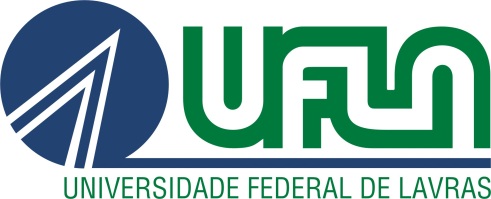 UNIVERSIDADE FEDERAL DE LAVRASPRÓ-REITORIA DE GRADUAÇÃOCaixa Postal 3037 - Lavras - MG - 37200-000(35) 3829 1113http://www.prg.ufla.br       prg@ufla.brCalendárioPrazosPublicação do Edital pela Pró-Reitoria de Graduação23 de maio de 2013Período de Inscrição23 de maio a 05 de junho de 2013Divulgação dos resultadosde junho de 2013Interposição de recursosde junho de 2013Resultado da análise de recursos25 de junho de 2013Confirmação de interesse pela bolsa26 de junho de 2013Início das atividades do bolsista01 de julho de 2013SetorVagas do SetorCursos com formação correlata para o desenvolvimento do ProjetoCursos com formação correlata para o desenvolvimento do ProjetoDGTI29 - 20 vagas para Suporte Técnico; - 02 vagas para Administração de Redes e Sistemas; - 07 Infraestrutura de Redes e Telecomunicações; Ciência da Computação, Sistemas de Informação ou Engenharia e Controle de AutomaçãoBiblioteca15Administração, Administração Pública, Sistemas de Informação, Ciência da Computação, Letras, Filosofia e Direito .Administração, Administração Pública, Sistemas de Informação, Ciência da Computação, Letras, Filosofia e Direito .ASCOMASCOM17voltadas à divulgação científica nos departamentosterão prioridade de seleção o estudante de cursos afins à área de conhecimento de cada departamentoASCOMASCOM1destinada ao aprendizado de desenvolvimento WEB, sistemas de informação e TICsSistema de Informação e Ciência da ComputaçãoASCOMASCOM1voltada para a comunicação e divulgação científica na Rádio UniversitáriaLetras, Administração, Administração Pública e DireitoLetras, Administração, Administração Pública e DireitoASCOMASCOM1voltada a comunicação e divulgação científica na TV UniversitáriaLetras, Administração, Administração Pública e DireitoLetras, Administração, Administração Pública e DireitoASCOMASCOM1voltada a comunicação e divulgação científica em mídias sociaisLetras, Administração, Administração Pública e DireitoLetras, Administração, Administração Pública e DireitoASCOMASCOM2voltada a comunicação institucional e coorporativa, em mídias digitais e impressas, além da cobertura de eventosLetras, Administração, Administração Pública e DireitoLetras, Administração, Administração Pública e DireitoASCOMASCOM2voltada ao aprendizado na área de Cerimonial, para assessorar a elaboração de em eventos institucionais e no Portal do EgressoLetras, Administração, Administração Pública e DireitoLetras, Administração, Administração Pública e DireitoPROPLAG2Engenharia com domínio em AUTOCADEngenharia com domínio em AUTOCADPROPLAG3Engenharia com domínio em TopografiaEngenharia com domínio em TopografiaPROPLAG2Administração, Administração Pública, Ciências da Computação, Sistemas de Informação e DireitoAdministração, Administração Pública, Ciências da Computação, Sistemas de Informação e DireitoPRG/  PRGDP/PROEC/PRAEC/ DRI/ CPPDAssessoria para AssuntosEstratégicos (Reitoria)22Administração, Administração Pública, Ciências da Computação, Sistemas de Informação e DireitoAdministração, Administração Pública, Ciências da Computação, Sistemas de Informação e DireitoTotal898989SetorVagasCritériosDGTI451- O candidato deverá ser aluno regularmente matriculado a partir do segundo período dos cursos relacionados no item 4 deste edital.2- Prova de conhecimentos básicos na área de interesse. Procedimentos: Etapa eliminatória. Os candidatos que atingirem média de 60% serão convocados por e-mail para participarem das próximas etapas.3- Análise de currículum vitae e entrevista. Procedimentos: Etapa classificatória. Os candidatos selecionados para essa etapa deverão observar o dia e horário informado na convocação.4- O candidato deverá ser aluno regularmente matriculado a partir do segundo período dos cursos de Ciência da Computação, Sistemas de Informação ou Engenharia e Controle de Automação da UFLA.ASCOM251- Análise de currículo e entrevista, a ser agendada posteriormente e previamente divulgada na página da PRG.2- Na análise de currículo, será avaliada a formação acadêmica, projetos já desenvolvidos, participação em núcleos de estudos e cursos extracurriculares. 3- Na entrevista, será avaliada a habilidade de comunicação, o conhecimento do departamento ou área do conhecimento e a capacidade de repassar os fatos.PRG/ PRGDP/PROEC/PRAEC/ DRI/ CPPD/ (PROPLAG - 2 vagas)Biblioteca e Assessoria para AssuntosEstratégicos (Reitoria)24PROPLAG5Para as vagas destinadas aos estudantes dos cursos de Engenharia conforme tabela do item 4:1- Análise de CRA, conforme pontuação descrita a cima 50%;2- Prova de conhecimentos básicos na área de interesse 50%.